Приложение 6Наборы карточек для игры «Найди лишнее»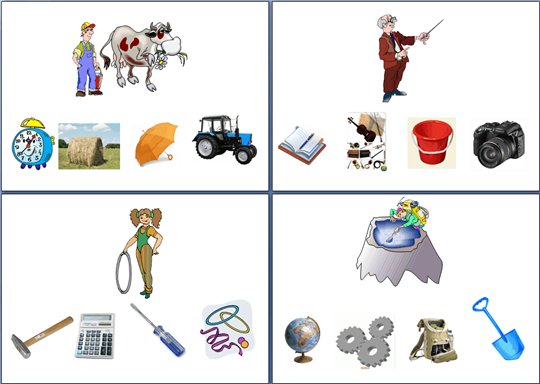 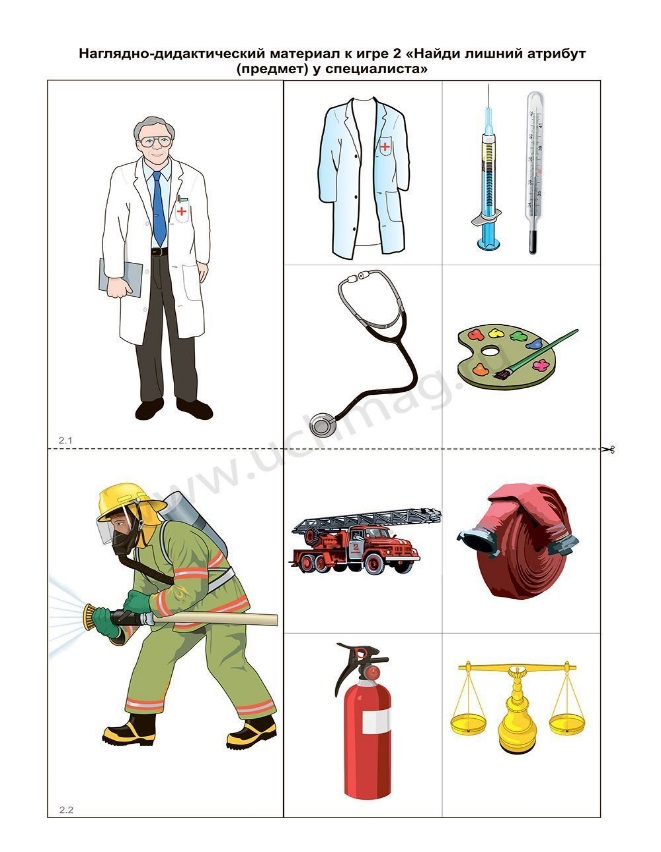 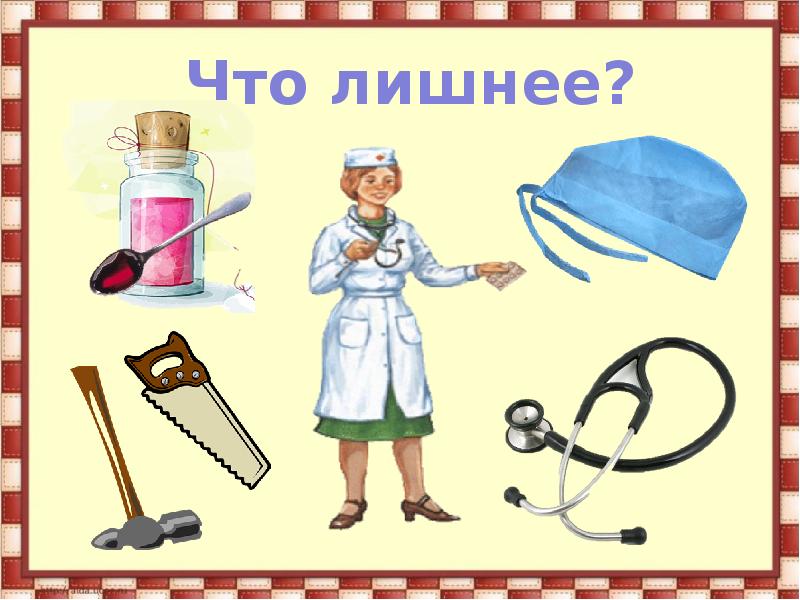 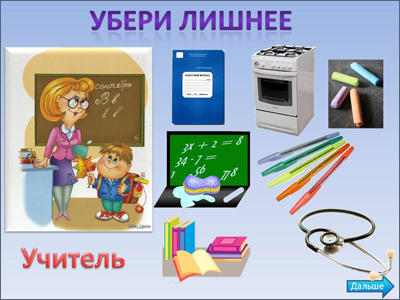 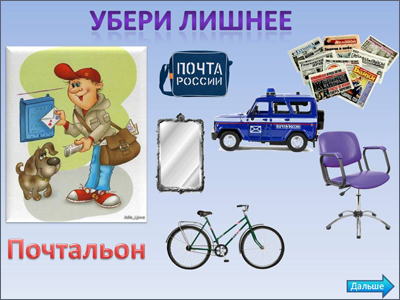 Приложение 6Лото «Собери пазл –профессии»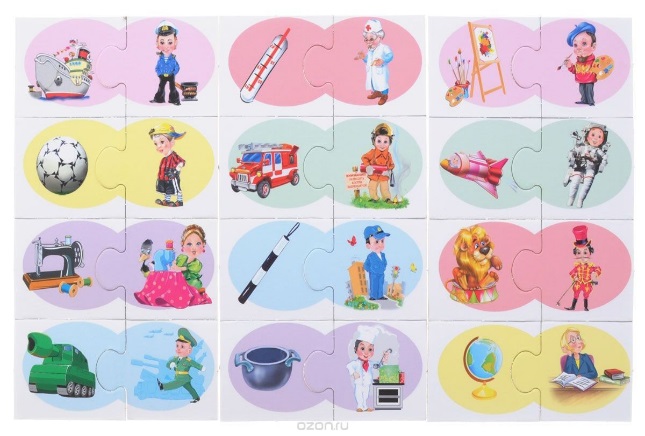 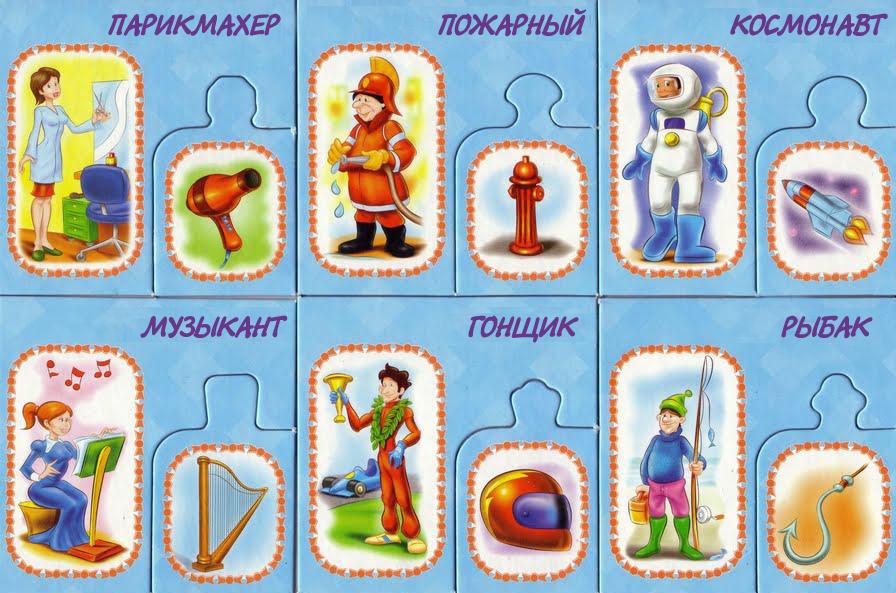 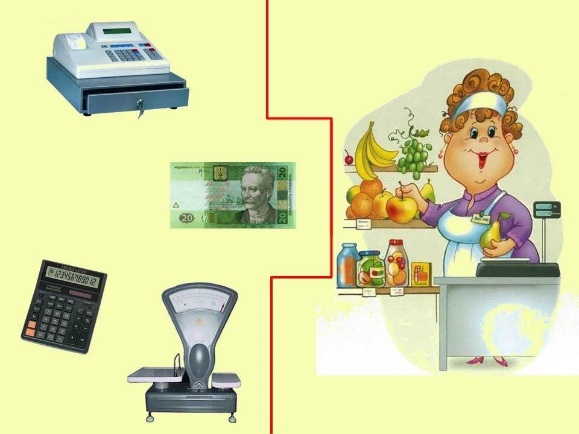 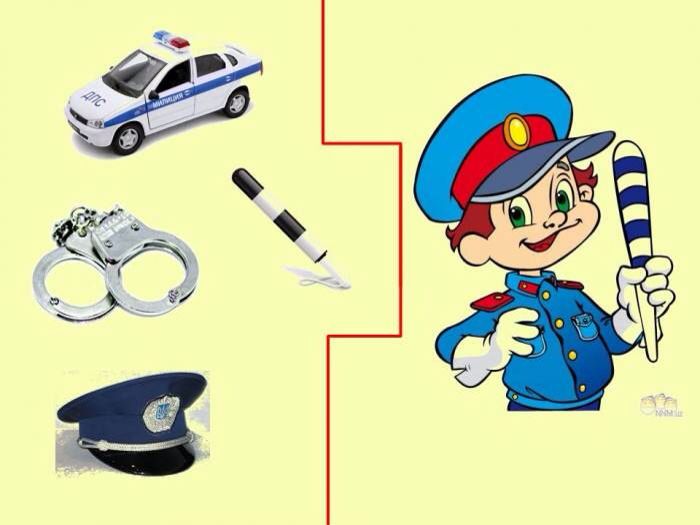 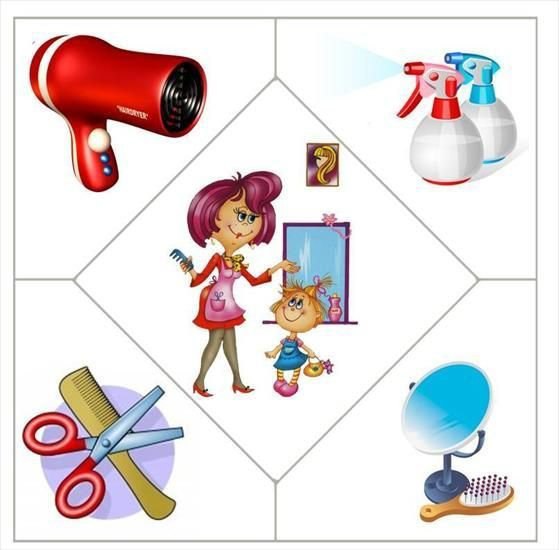 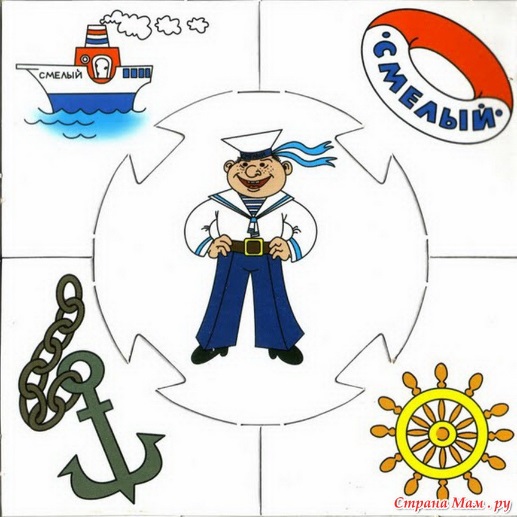 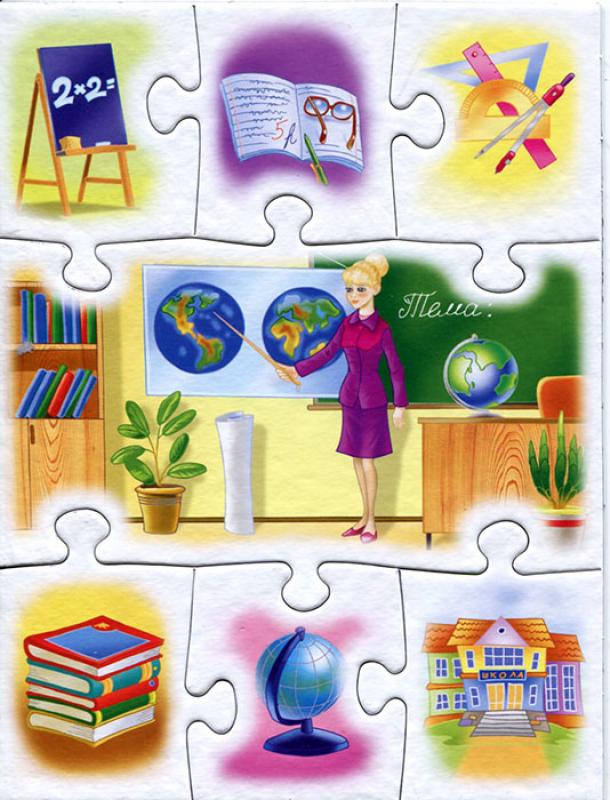 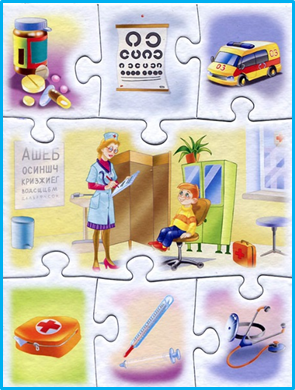 «Собери картинку –профессии»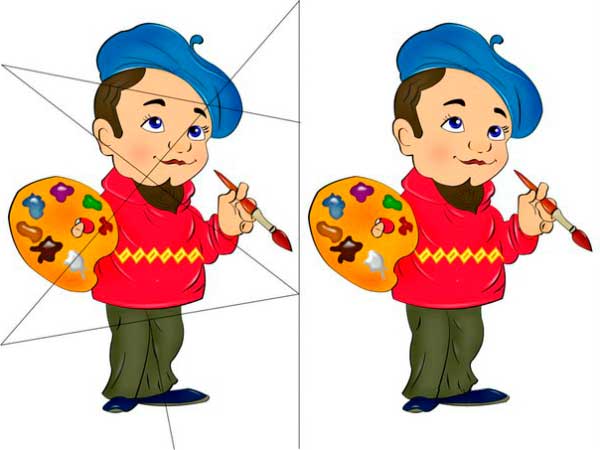 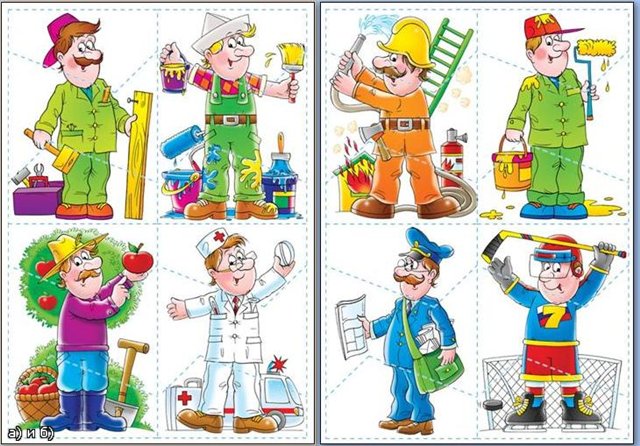 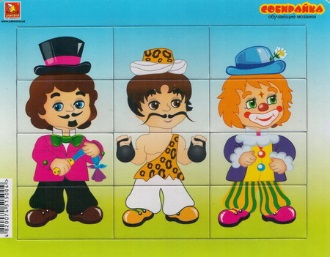 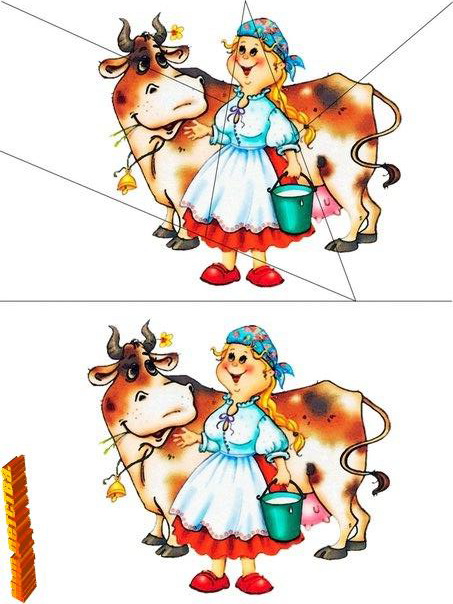 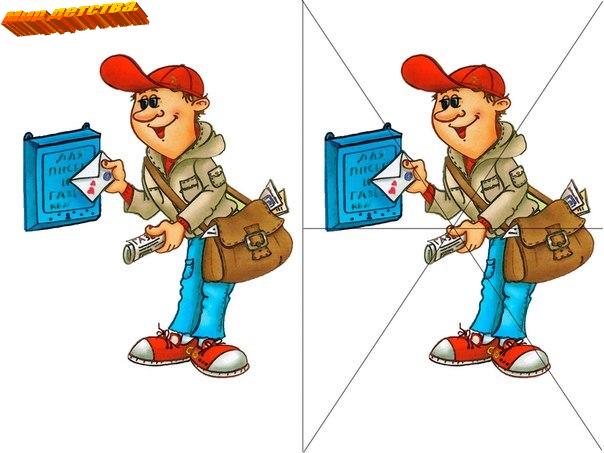 Приложение  6ПрофессииАлгоритм ознакомления с профессией:Название профессииМесто работыМатериал для трудаФорменная одеждаОрудия труда Трудовые действияЛичностные качестваРезультат трудаПольза труда для общества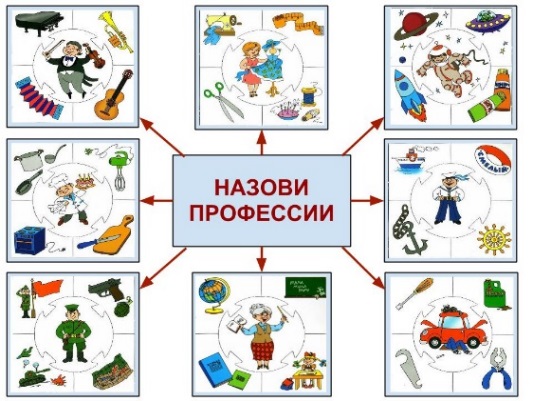 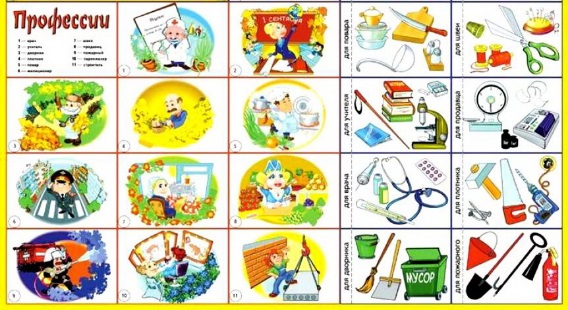 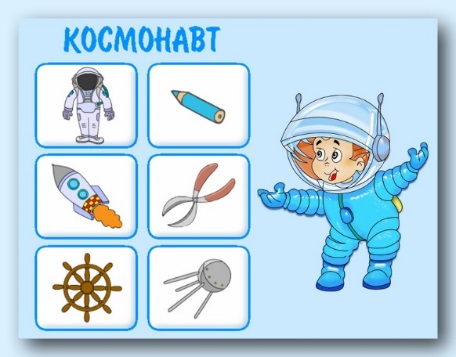 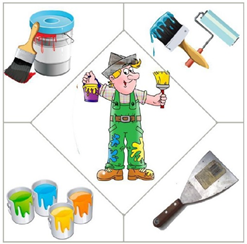 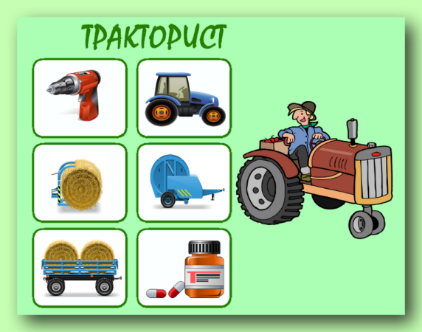 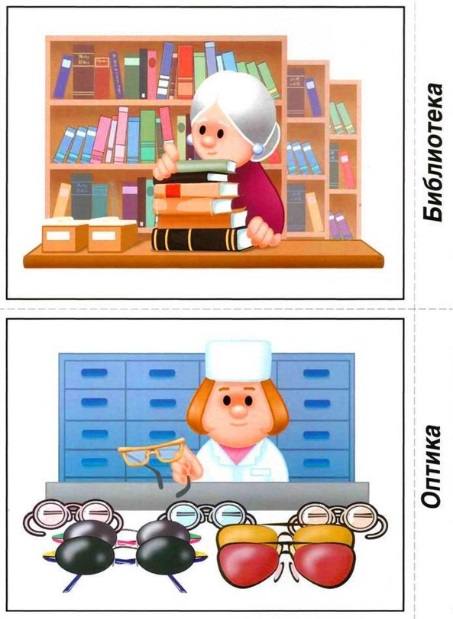 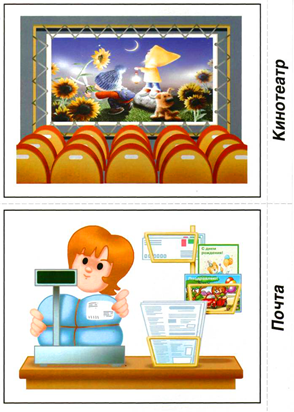 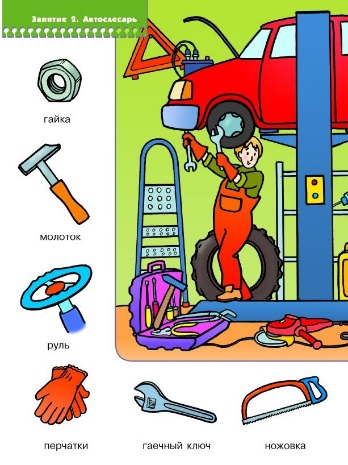 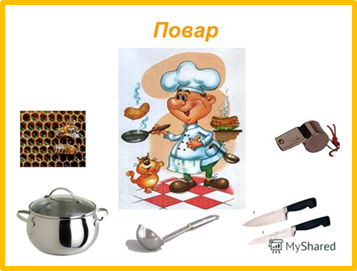 Приложение 6Игра «Угадай профессию»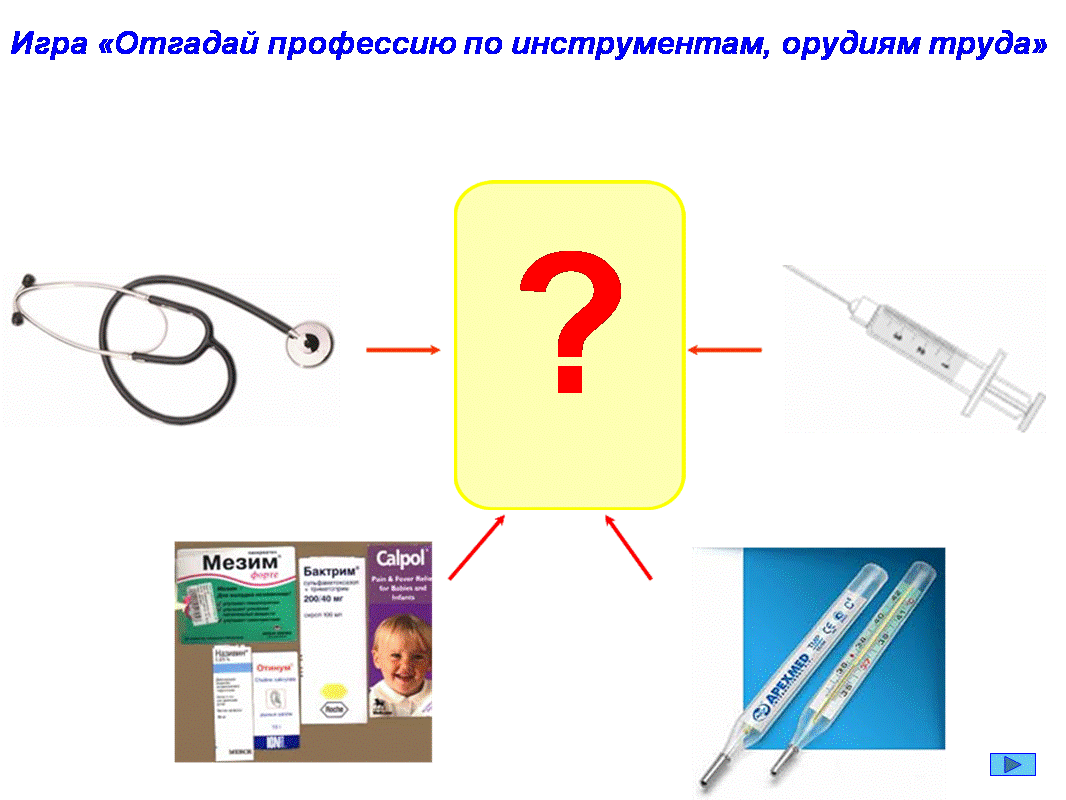 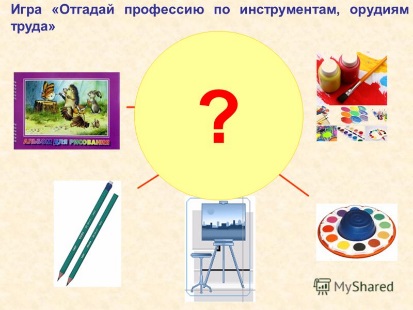 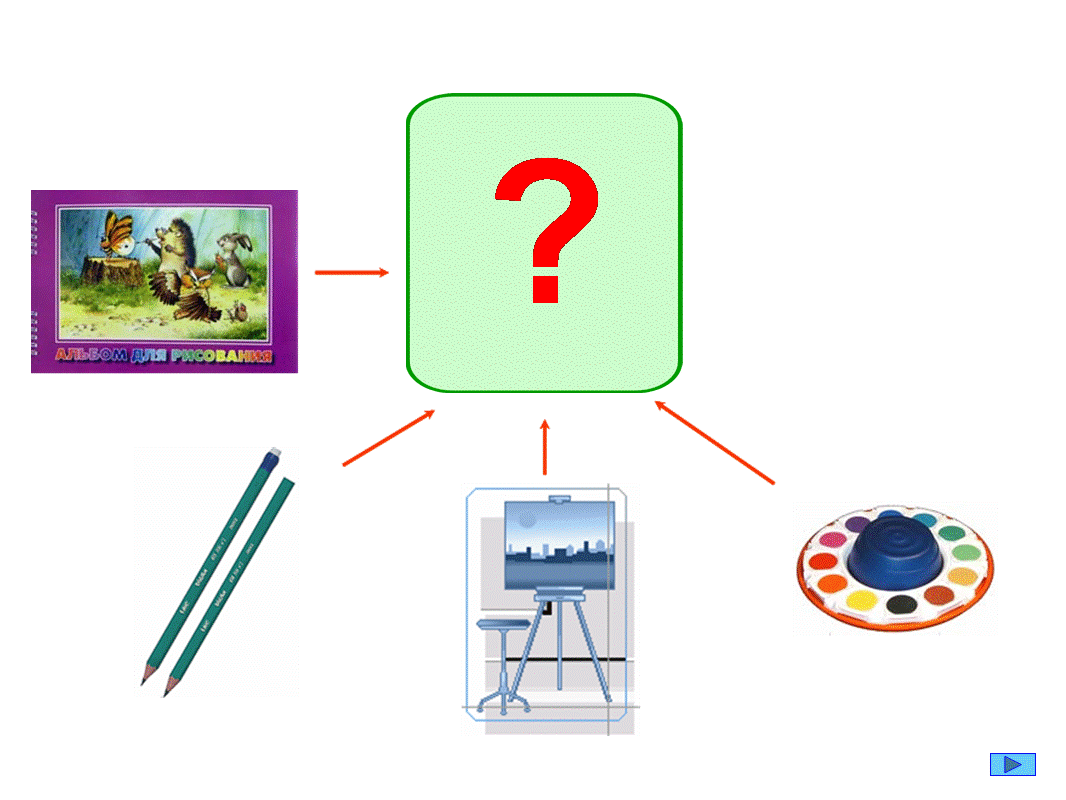 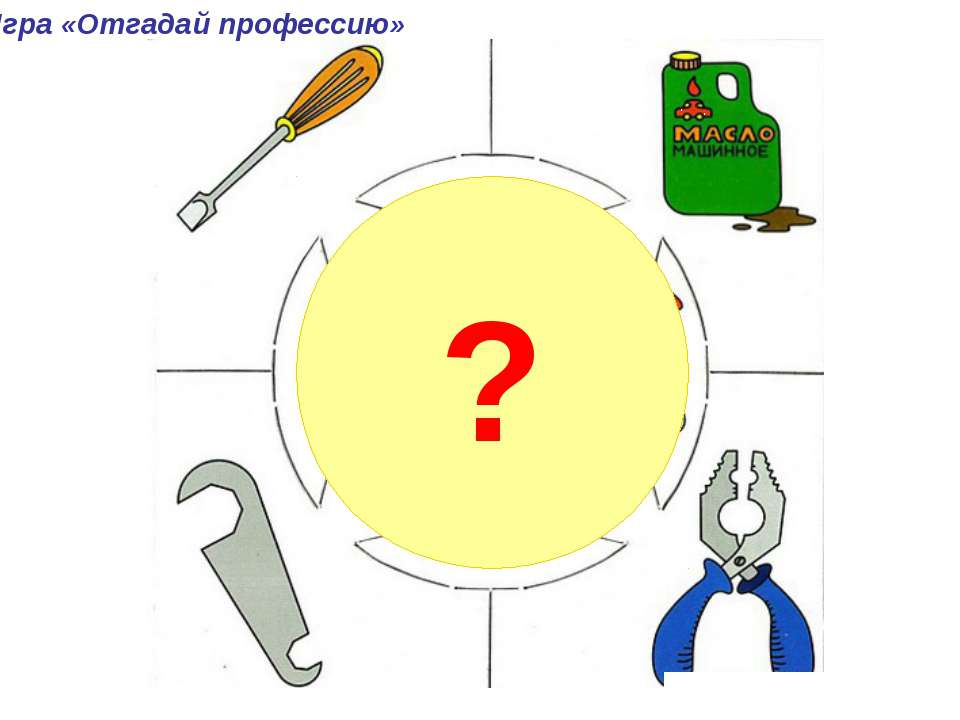 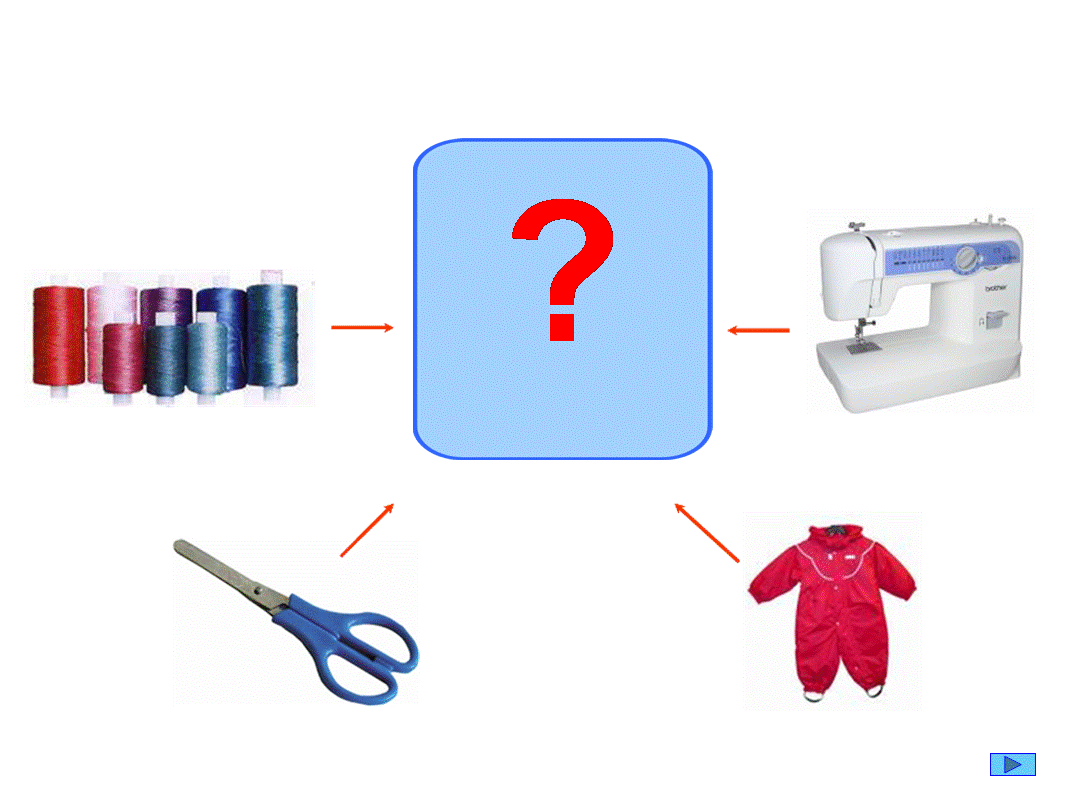 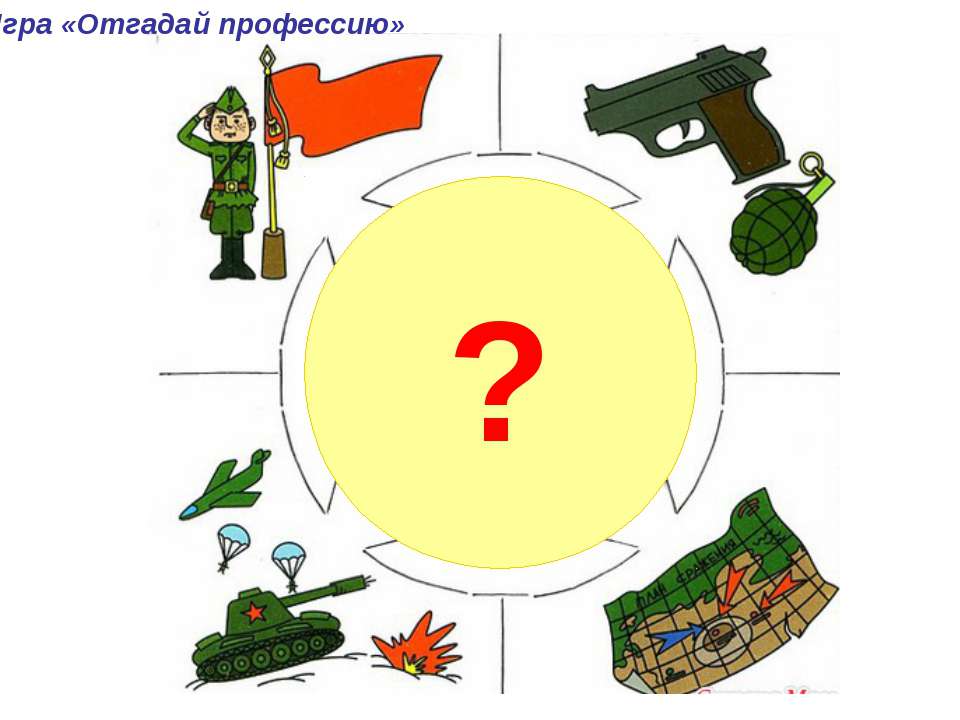 Приложение 6Лото «Профессии – предметы»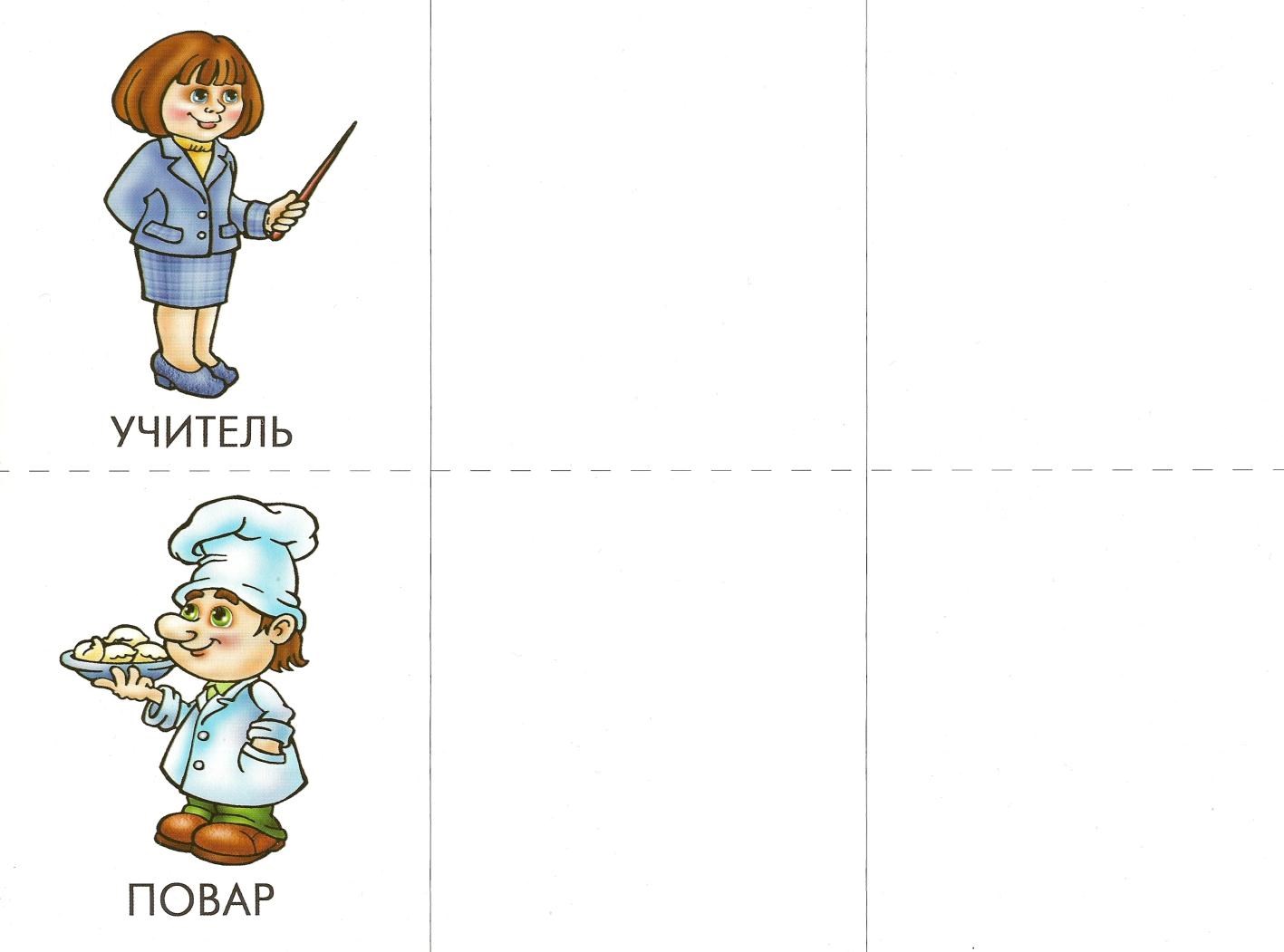 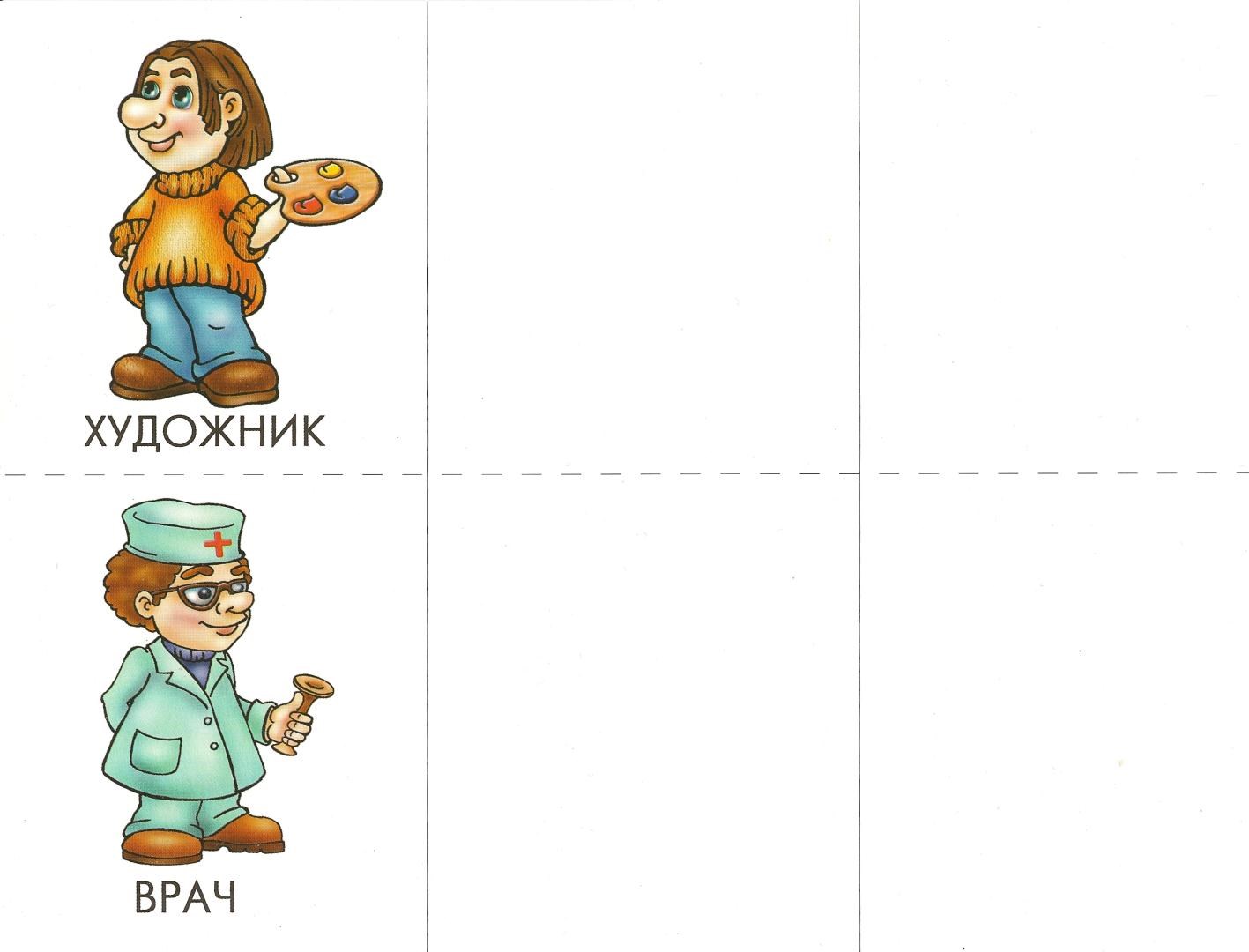 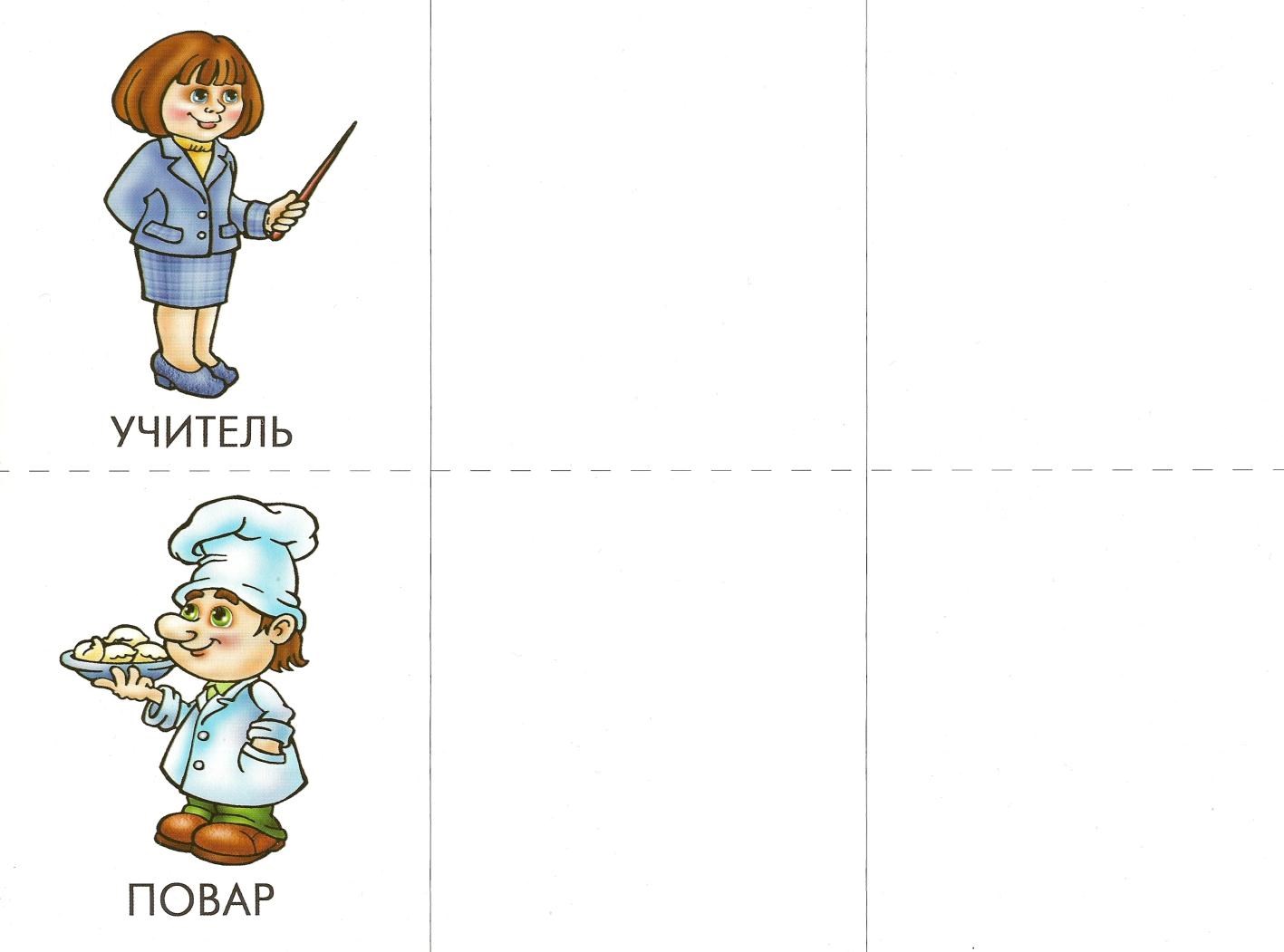 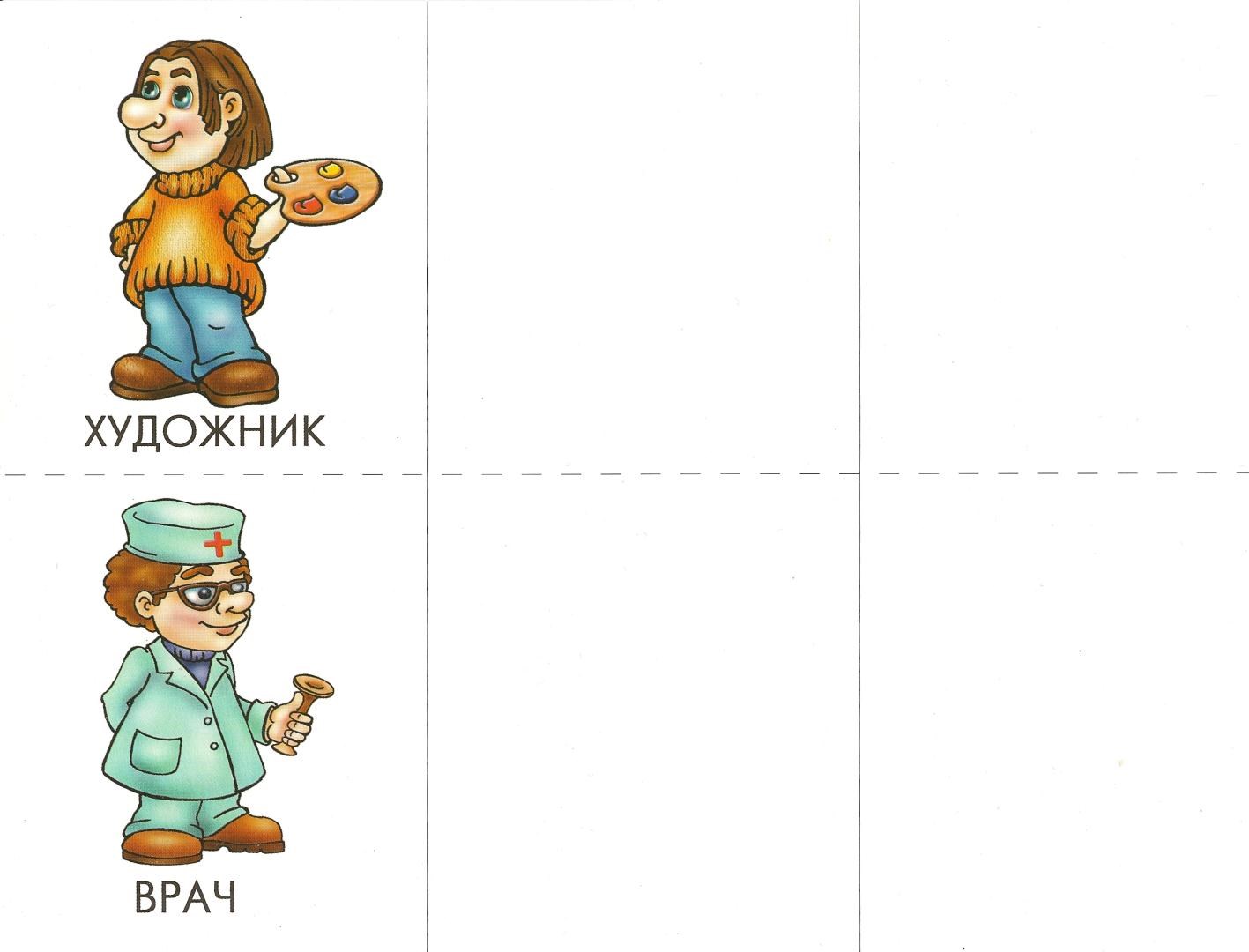 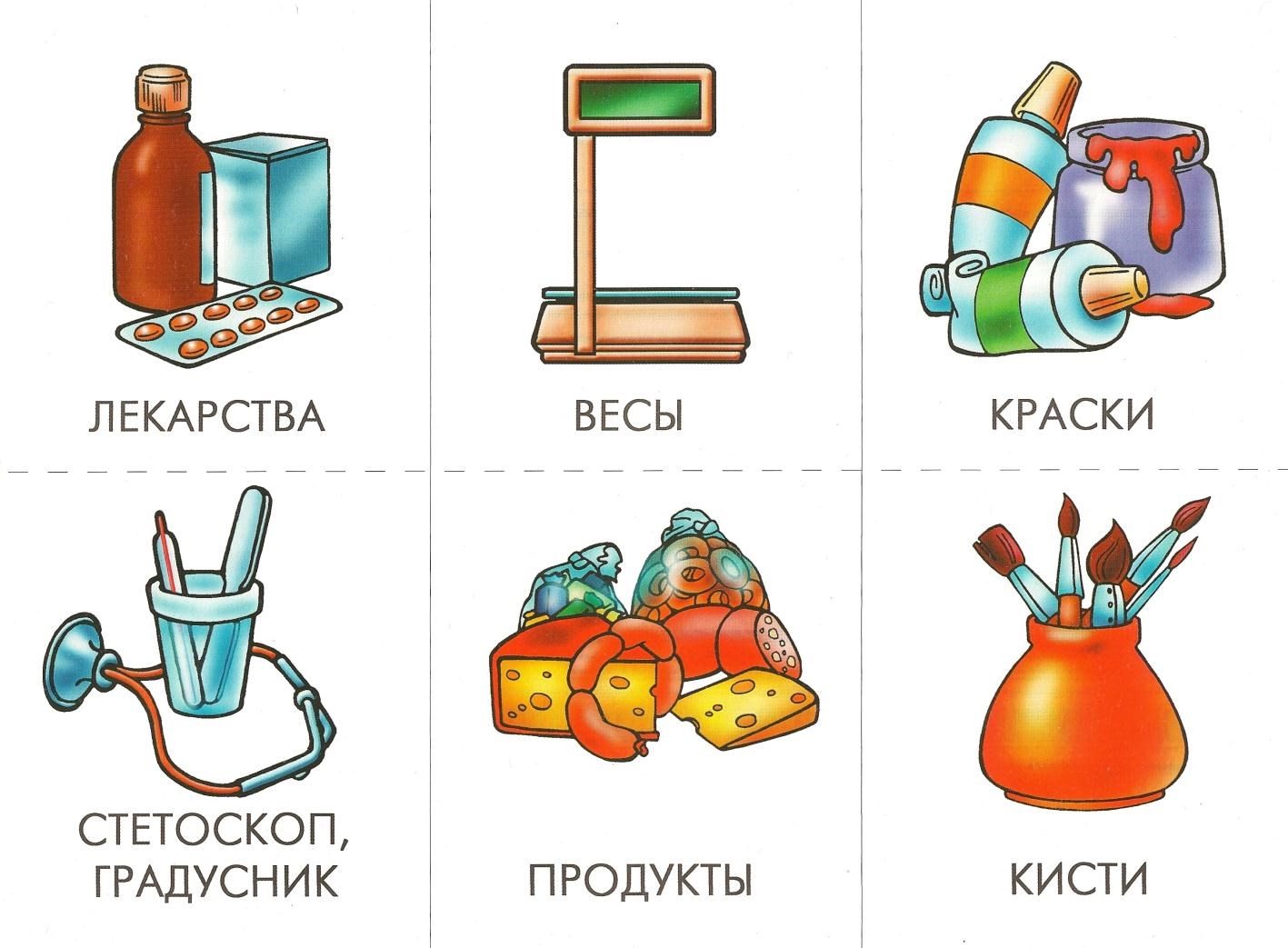 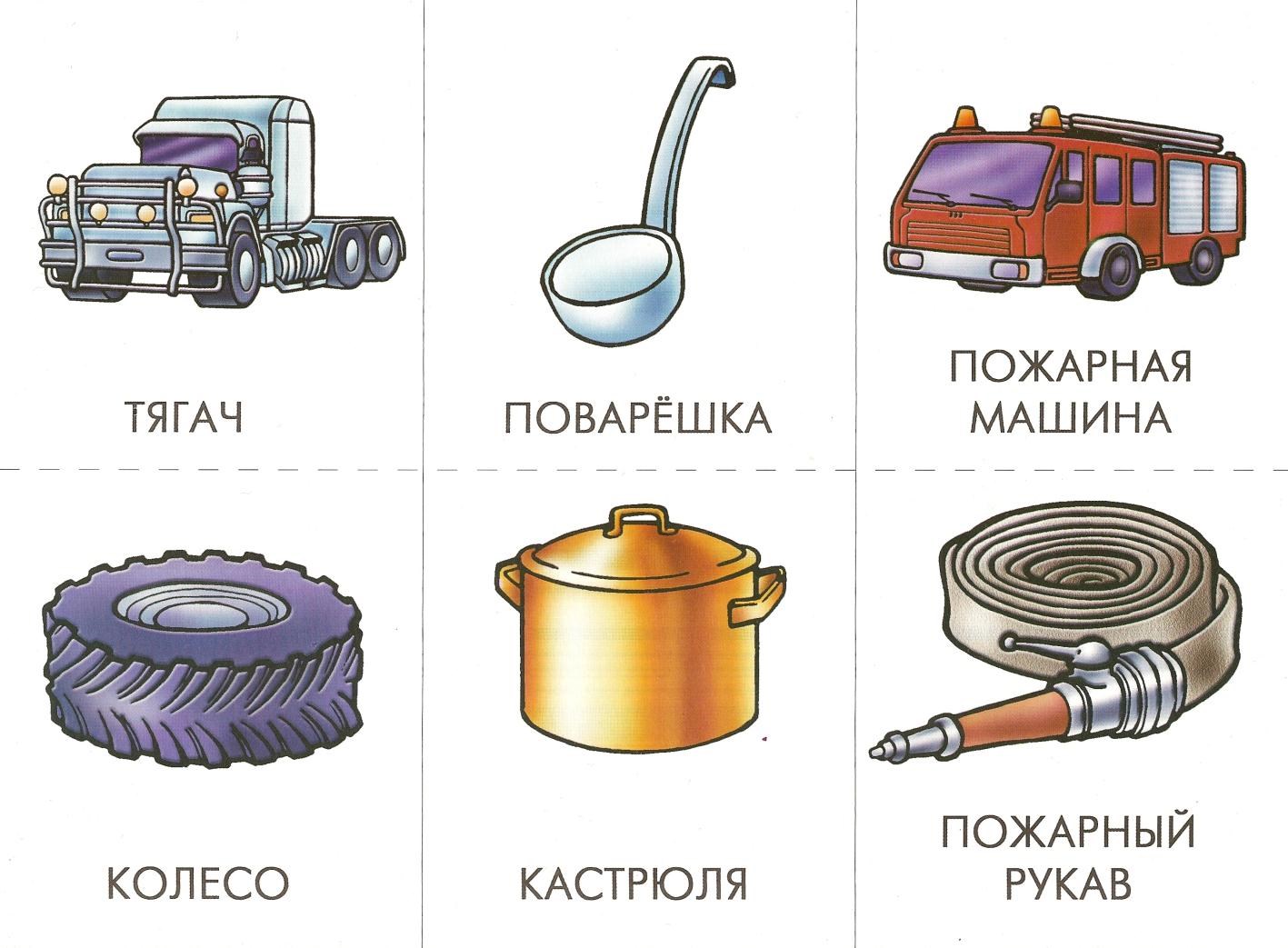 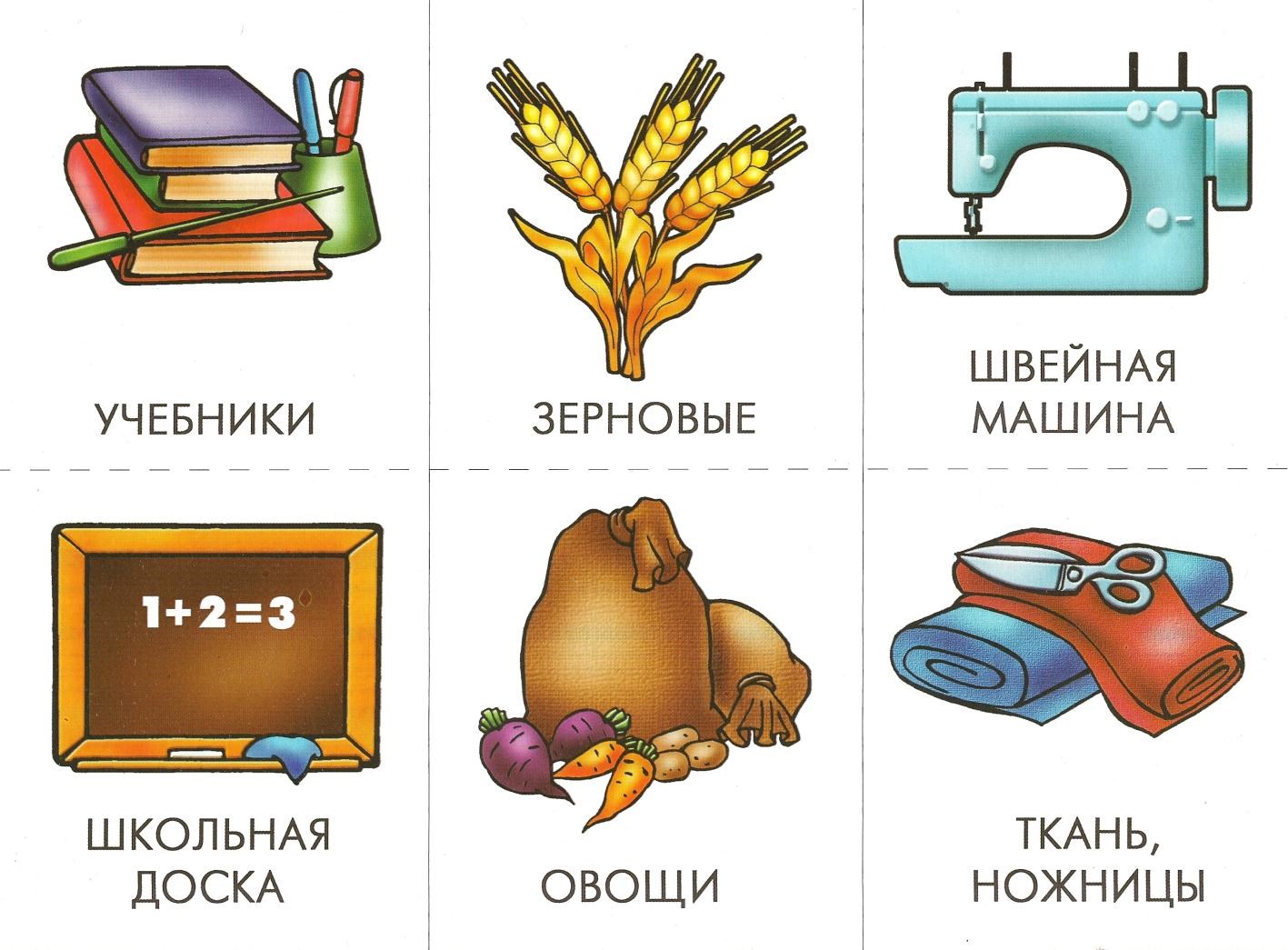 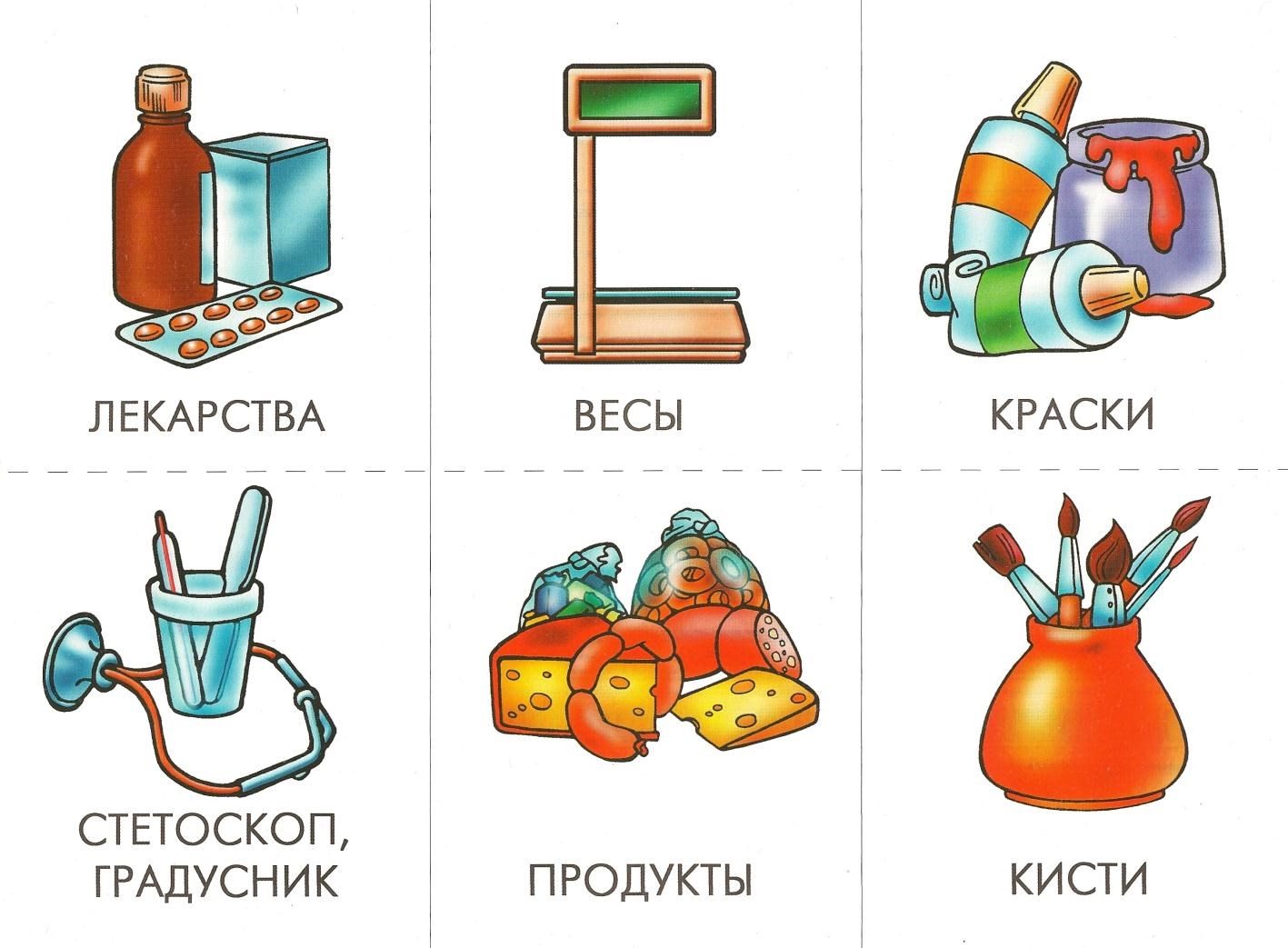 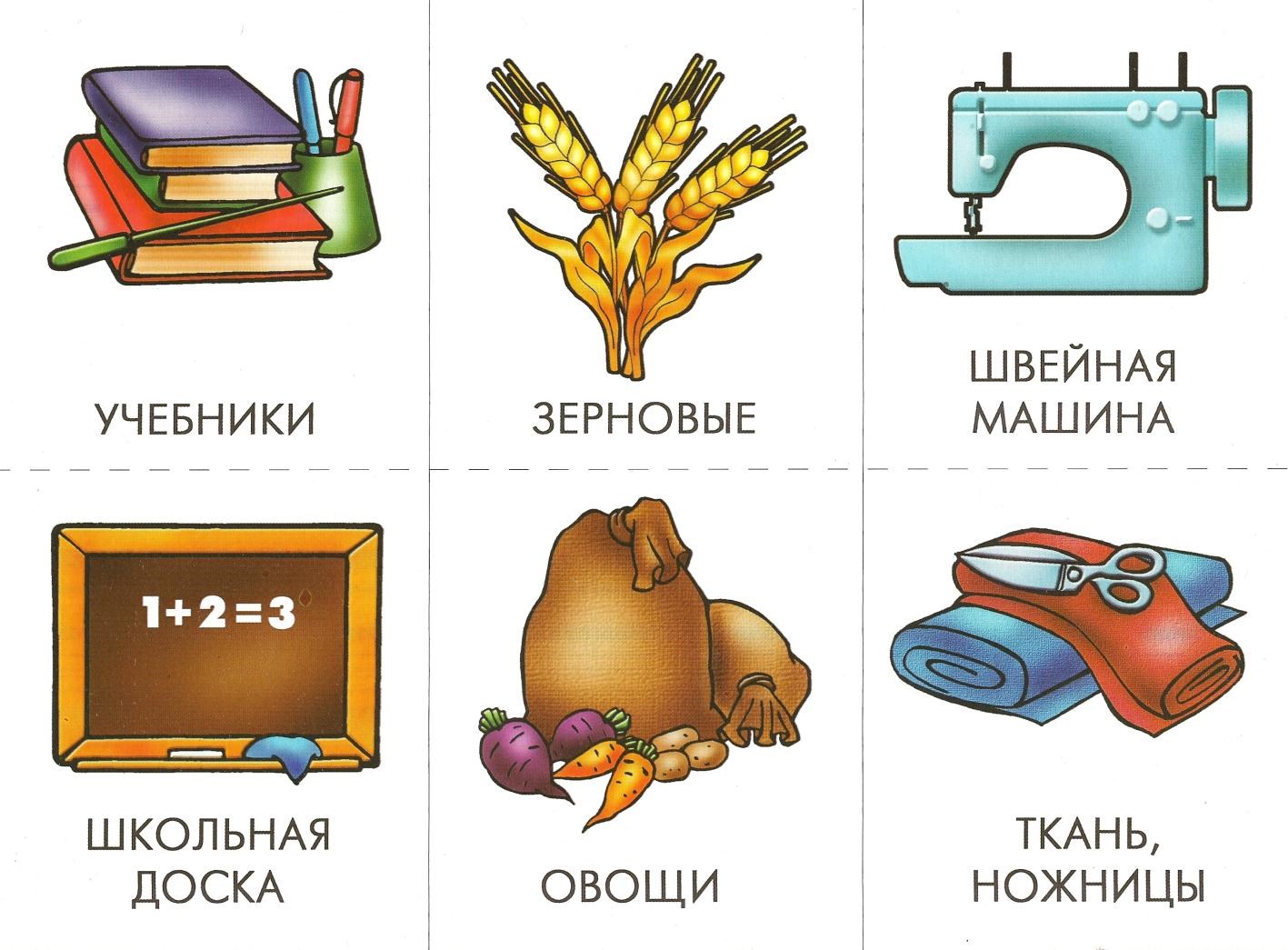 Приложение  6«Что кому необходимо для работы» – 11 карточек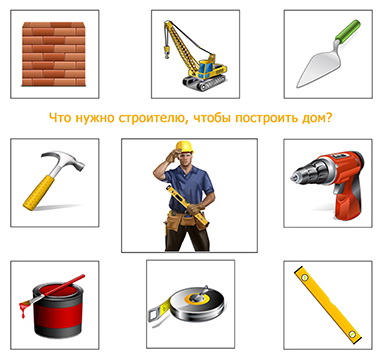 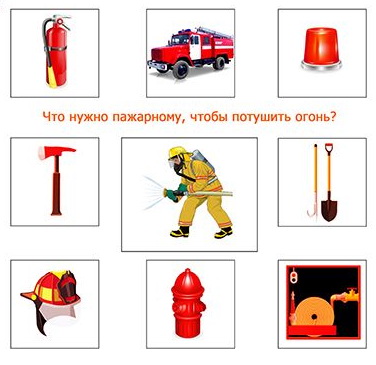 Какие предметы нужны …? 33- карточки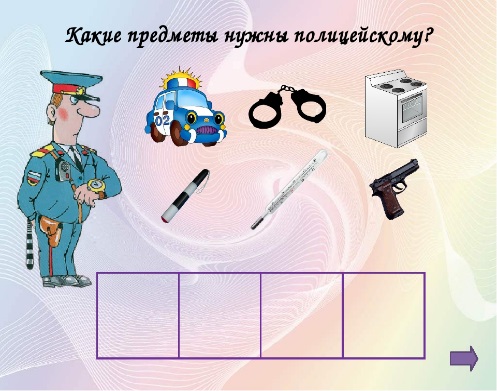 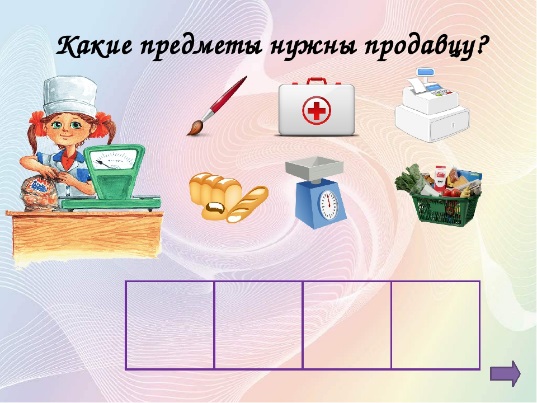 	Приложение 6Профессии для детей в иллюстрацияхПомогают детям разобраться в многообразии современного мира профессий, «примерить на себя» ту или иную специальность, представить себя в роли продавца, библиотекаря, учителя, водителя и т. п.Закрепляют и дополняют их знания о различных профессиях. Расширяют кругозор и словарный запас детей, внимание, память, познавательный интерес.Воспитывают уважительное отношение к труду людей разных профессий.Формируют понимание облагораживающего воздействия созидательного труда; стремление детей развиваться, овладевать новыми знаниями и «ремеслами».Карточки «Профессии» - 45 штКарточки с текстом можно использовать для уроков русского языка и для беседы о профессии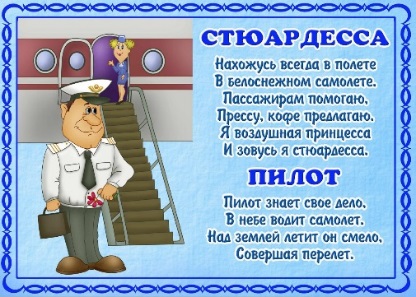 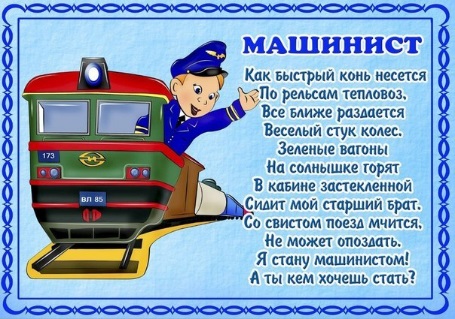 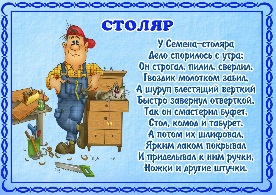 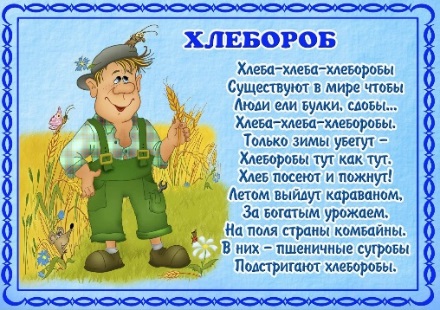 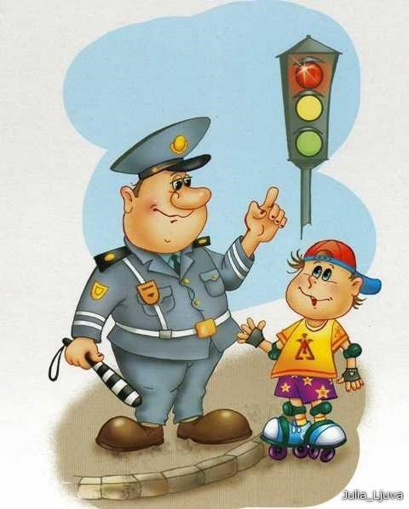 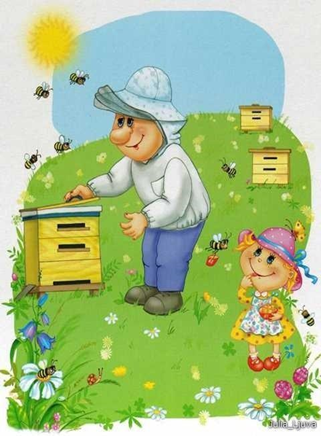 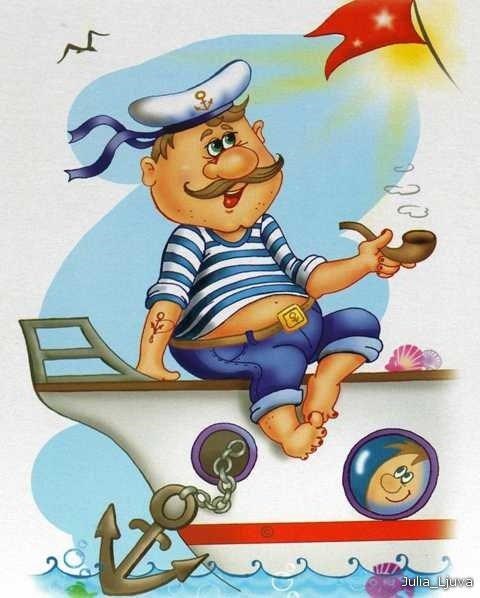 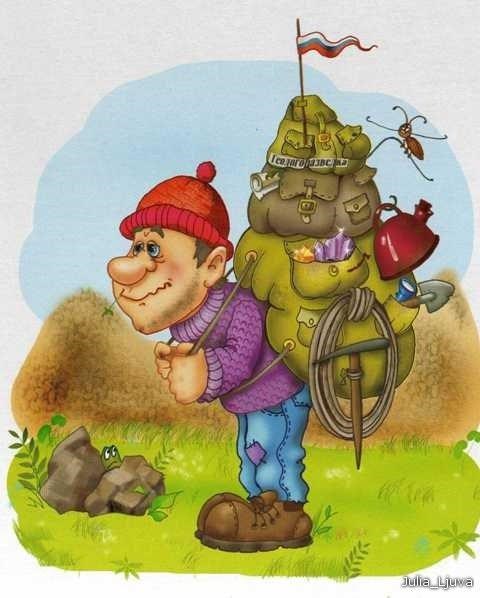 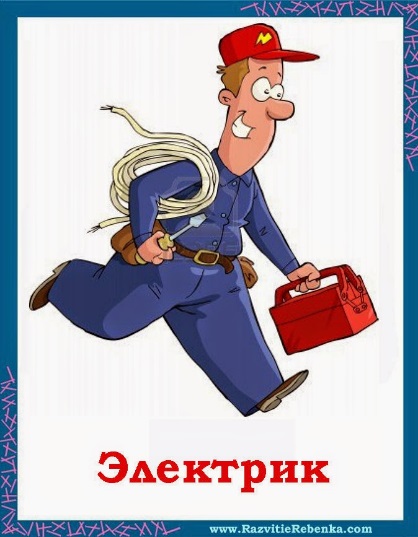 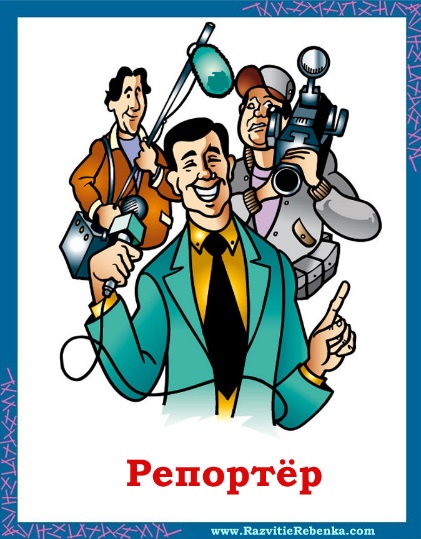 